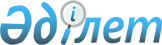 О внесении изменения в решение Южно-Казахстанского областного маслихата от 28 февраля 2007 года N 30/350-III "О предоставлении жителям Южно-Казахстанской области бесплатного проезда за пределы населенного пункта на лечение за счет бюджетных средств"
					
			Утративший силу
			
			
		
					Решение Маслихата Южно-Казахстанской области от 31 мая 2007 года N 33/368-III. Зарегистрировано Департаментом юстиции Южно-Казахстанской области 19 июня 2007 года за N 1955. Утратило силу решением Туркестанского областного маслихата от 28 апреля 2023 года № 2/27-VIII
      Сноска. Утратило силу решением Туркестанского областного маслихата от 28.04.2023 № 2/27-VIII (вводится в действие по истечении десяти календарных дней после дня его первого официального опубликования).
      Южно-Казахстанский областной маслихат РЕШИЛ: 
      1. Внести в решение Южно-Казахстанского областного маслихата от 28 февраля 2007 года N 30/350-III "О предоставлении жителям Южно-Казахстанской области бесплатного проезда за пределы населенного пункта на лечение за счет бюджетных средств" (зарегистрировано в Реестре государственной регистрации нормативных правовых актов за N 1952, опубликовано 16 марта 2007 года в газете "Южный Казахстан") следующее изменение: 
      пункт 4 изложить в следующей редакции: 
      "4. Оплату стоимости проезда больного и лица его сопровождающего производить в оба конца за проезд на воздушном и железнодорожном транспорте в размере не более стоимости билета купейного вагона скорого поезда, а на междугородном автомобильном транспорте - в размере фактической стоимости.". 
      2. Настоящее решение вводится в действие по истечении десяти календарных дней после дня его первого официального опубликования. 
					© 2012. РГП на ПХВ «Институт законодательства и правовой информации Республики Казахстан» Министерства юстиции Республики Казахстан
				
      Председатель сессии областного маслихата

      Секретарь областного маслихата
